CİHAZIN KULLANMA TALİMATICihaz fişini prize takınız.Sıcaklık ve bant hız ayarlarını yapınız.Örneği banda yerleştiriniz.Güç düğmesini açınız.İşlem tamamlandıktan sonra örneği dışarı çıkarınız.Cihaz fişini prizden çıkarınız.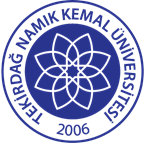 TNKÜ ÇORLU MÜHENDİSLİK FAKÜLTESİ MAKİNE MÜHENDİSLİĞİBANTLI KURUTMA CİHAZI KULLANMA TALİMATIDoküman No: EYS-TL-330TNKÜ ÇORLU MÜHENDİSLİK FAKÜLTESİ MAKİNE MÜHENDİSLİĞİBANTLI KURUTMA CİHAZI KULLANMA TALİMATIHazırlama Tarihi:15.04.2022TNKÜ ÇORLU MÜHENDİSLİK FAKÜLTESİ MAKİNE MÜHENDİSLİĞİBANTLI KURUTMA CİHAZI KULLANMA TALİMATIRevizyon Tarihi:--TNKÜ ÇORLU MÜHENDİSLİK FAKÜLTESİ MAKİNE MÜHENDİSLİĞİBANTLI KURUTMA CİHAZI KULLANMA TALİMATIRevizyon No:00TNKÜ ÇORLU MÜHENDİSLİK FAKÜLTESİ MAKİNE MÜHENDİSLİĞİBANTLI KURUTMA CİHAZI KULLANMA TALİMATIToplam Sayfa Sayısı:1Cihazın Markası/Modeli/ Taşınır Sicil NoKullanım AmacıKurutma amaçlı kullanılmaktadır.Sorumlusu	Doç. Dr. Soner ÇELENSorumlu Personel İletişim Bilgileri (e-posta, GSM) scelen@nku.edu.tr(0282) 250-2366 